2018 Planned Giving SymposiumSponsorships OpportunitiesPresenting Sponsor - $2,000Name/Logo to appear in all pre and post Symposium communications (i.e. emails, flyers).  Ability to place promotional materials at each place setting and/or a designated table near entrance to Symposium.Name/Logo prominently displayed at luncheon entrance and mentioned verbally.Name/Logo listed in current year’s National Philanthropy Day program and slide show as an AFP partner. Company/organization representative to address audience (to be scheduled where appropriate in agenda and no more than five minutes).One (1) table (8 seats) at the Symposium Two (2) tickets to the current year’s National Philanthropy Day event.First right of refusal as Presenting Sponsor for the next year’s Planned Giving Symposium.Table Sponsor - $1,000Name to appear in all pre and post Symposium communicationsName to appear on “day-of” signage Ability to place promotional materials at each place setting and/or a designated table near entrance to Symposium.Name listed in current year’s National Philanthropy Day’s program and slide show as an AFP partner.One (1) table (8 seats) at the Symposium Supporting Sponsor - $500Name to appear on “day-of” signage Name listed in current year’s National Philanthropy Day’s program and slide show as an AFP partner.Ability to place promotional materials at each place setting and/or a designated table near entrance to Symposium.Two (2) tickets to the Symposium Friend - $250Name to appear on “day-of” signage Ability to place promotional materials at each place setting and/or a designated table near entrance to Symposium.One (1) ticket to the Symposium Hosted by: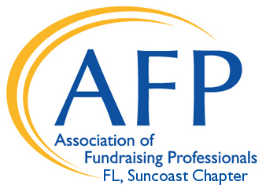 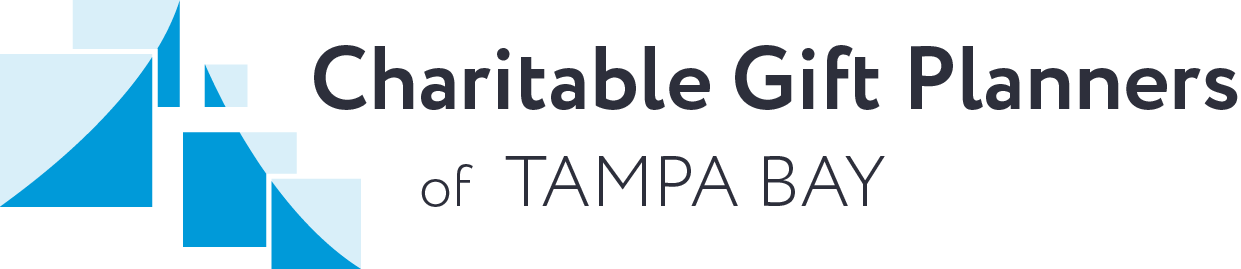 For more information, please contact admin@ppptampabay.org.